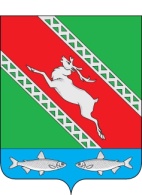 РОССИЙСКАЯ ФЕДЕРАЦИЯИРКУТСКАЯ ОБЛАСТЬАдминистрациямуниципального образования «Катангский район»  П О С Т А Н О В Л Е Н И Е  от 23 мая 2023 года           село Ербогачен                                       № 195-пО включении объектов недвижимостив казну муниципального образования«Катангский район»В соответствии с Порядком ведения аналитического учета по объектам (нефинансовым активам) в составе имущества казны муниципального образования «Катангский район», утвержденным распоряжением администрации муниципального образования «Катангский район» от 01 ноября 2017 года № 170-ро, в связи с государственной регистрацией права собственности муниципального образования «Катангский район» на объекты недвижимости, руководствуясь статьей 48 Устава муниципального образования «Катангский район», администрация муниципального образования «Катангский район»П О С Т А Н О В Л Я Е Т: Включить в казну муниципального образования «Катангский район» объекты недвижимости с характеристиками согласно приложению.Контроль за исполнением настоящего постановления возложить на отдел по управлению муниципальным имуществом администрации муниципального образования «Катангский район». Мэр муниципального образования «Катангский район»                                                              С. Ю. ЧонскийПриложение к постановлению администрации
муниципального образования 
«Катангский район»
от 23 мая 2023 года № 195-пХарактеристики объектов недвижимости для включенияв казну муниципального образования «Катангский район»№п /пНаименование и адрес объектов недвижимостиПлощадькв. м.Кадастровый номерКадастровая стоимость,руб.Номер, дата государственной регистрации права1Жилое  помещение-квартираИркутская область, Катангский район,с. Ербогачен,ул. Авиаторов, д. 7, кв. 261,138:23:020102:1485308639,3238:23:020102:1485-38/357/2023-1от 26.01.20232Жилое  помещение-квартираИркутская область, Катангский район,с. Ербогачен,ул. Школьная, д. 5, кв. 262,638:23:020101:255269306,4538:23:020101:255-38/120/2023-1от 18.05.2023